                                                     Szkoła Doktorska w Politechnice Lubelskiej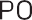 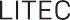 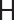 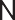 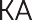 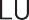 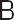 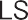 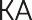 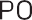 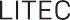 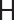 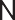 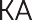 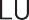 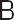 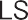 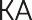 Politechnika Lubelskaul. Nadbystrzycka 38 B/40620-618 Lublinwww.sdwpl.pollub.pl     						  e-mail: sdwpl@pollub.plLublin, dnia ..……….....…..............................................................Imię i nazwisko doktoranta..............................................................Dyscyplina naukowa..............................................................Numer ORCID..............................................................Telefon kontaktowy, e-mailUzasadnienie wniosku o wyznaczenie 
promotora, promotorów lub promotora i promotora pomocniczego......................................................................podpis doktoranta Szkoły Doktorskiej w Politechnice LubelskiejImię i nazwiskoPESELObywatelstwoPłećUkończony kierunek studiówJednostka, w której zostały ukończone studiaUzyskany tytuł zawodowyDyscyplina naukowa wybrana przez doktorantaOtwarty przewód doktorski (Tak/Nie)Jeżeli Tak to podać: tytuł, datę otwarcia, dyscyplinę naukową, jednostkę prowadzącą postępowanie, imię i nazwisko oraz stopień/tytuł naukowy promotora Zamknięty przewód doktorski (Tak/Nie)Jeżeli Tak to podać: datę zamknięcia lub obrony, dyscyplinę naukową, jednostkę prowadzącą postępowanie, imię i nazwisko oraz stopień/tytuł naukowy promotoraOpis przebiegu pracy zawodowejOpis dorobku naukowego (w tym wykaz prac naukowych, twórczych prac zawodowych)Proponowana tematyka badawczaZakres i przedmiot badańUzasadnienie wyboru tematuCele pracy i problem badawczyMetody badawczeProponowany plan pracyProponowany promotor/promotorzy albo promotor i promotor pomocniczy